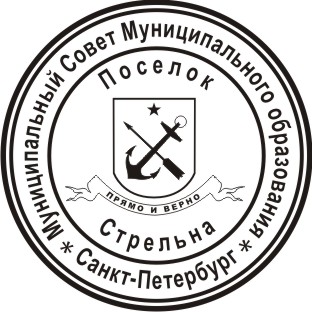 МУНИЦИПАЛЬНЫЙ СОВЕТМУНИЦИПАЛЬНОГО ОБРАЗОВАНИЯ ПОСЕЛОК СТРЕЛЬНАVI СОЗЫВАРЕШЕНИЕ (проект) от ____________ года                                                                                                                № ____                                                                                       			Об избрании заместителей Главы Муниципального образования,исполняющего полномочия председателя Муниципального СоветаВ соответствии со статьей 39 Устава Внутригородского муниципального образования Санкт-Петербурга поселок Стрельна, Регламентом заседаний Муниципального Совета Муниципального образования поселок Стрельна, утвержденным решением Муниципального Совета Муниципального образования поселок Стрельна от 25.12.2008 №87МУНИЦИПАЛЬНЫЙ СОВЕТРЕШИЛ:Утвердить протокол счетной комиссии по избранию заместителей Главы Муниципального образования, исполняющего полномочия председателя Муниципального Совета № _____.Избрать на должность Заместителя Главы Муниципального образования, исполняющего полномочия председателя Муниципального Совета депутатов _______________, ___________.Контроль за исполнением настоящего решения возложить на Главу Муниципального образования ____________. Настоящее решение вступает в силу со дня принятия.Глава Муниципального образования,  исполняющий полномочия председателяМуниципального Совета				                       		_________________